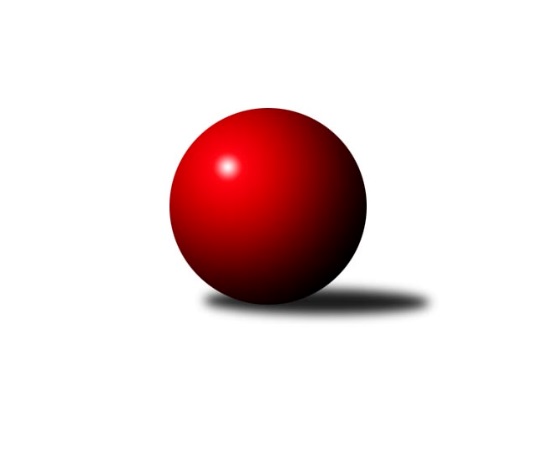 Č.18Ročník 2018/2019	20.5.2024 Severomoravská divize 2018/2019Statistika 18. kolaTabulka družstev:		družstvo	záp	výh	rem	proh	skore	sety	průměr	body	plné	dorážka	chyby	1.	TJ Horní Benešov ˝B˝	18	11	1	6	78.0 : 66.0 	(112.5 : 103.5)	2532	23	1743	789	32.3	2.	TJ Michalkovice B	18	11	0	7	81.0 : 63.0 	(119.5 : 96.5)	2550	22	1745	805	34.7	3.	TJ Spartak Přerov ˝B˝	17	10	1	6	79.0 : 57.0 	(119.0 : 85.0)	2554	21	1749	805	27.9	4.	TJ Odry ˝B˝	18	10	1	7	78.0 : 66.0 	(103.5 : 112.5)	2511	21	1741	770	35.4	5.	TJ Sokol Bohumín ˝B˝	18	10	0	8	83.0 : 61.0 	(116.0 : 100.0)	2483	20	1721	763	37.8	6.	SKK Ostrava ˝A˝	18	10	0	8	80.5 : 63.5 	(113.5 : 102.5)	2532	20	1744	788	29.2	7.	SKK Jeseník ˝A˝	18	9	1	8	75.0 : 69.0 	(107.0 : 109.0)	2534	19	1743	790	33.9	8.	TJ Sokol Sedlnice ˝A˝	18	8	2	8	77.0 : 67.0 	(112.5 : 103.5)	2551	18	1753	798	33.3	9.	HKK Olomouc ˝B˝	18	8	1	9	63.0 : 81.0 	(102.0 : 114.0)	2442	17	1702	739	43.4	10.	KK Minerva Opava ˝A˝	18	6	2	10	64.5 : 79.5 	(100.5 : 115.5)	2517	14	1739	778	31.3	11.	TJ Opava ˝B˝	18	5	1	12	49.0 : 95.0 	(80.5 : 135.5)	2452	11	1711	740	41.4	12.	KK Jiskra Rýmařov ˝B˝	17	4	0	13	48.0 : 88.0 	(97.5 : 106.5)	2486	8	1721	765	37.8Tabulka doma:		družstvo	záp	výh	rem	proh	skore	sety	průměr	body	maximum	minimum	1.	SKK Ostrava ˝A˝	9	9	0	0	57.5 : 14.5 	(66.5 : 41.5)	2465	18	2541	2410	2.	TJ Sokol Bohumín ˝B˝	9	8	0	1	57.5 : 14.5 	(75.5 : 32.5)	2565	16	2660	2471	3.	TJ Michalkovice B	9	8	0	1	52.5 : 19.5 	(70.5 : 37.5)	2493	16	2531	2401	4.	TJ Spartak Přerov ˝B˝	9	8	0	1	50.0 : 22.0 	(71.0 : 37.0)	2733	16	2795	2588	5.	TJ Horní Benešov ˝B˝	9	8	0	1	49.0 : 23.0 	(62.5 : 45.5)	2649	16	2728	2523	6.	TJ Odry ˝B˝	9	7	0	2	46.0 : 26.0 	(56.0 : 52.0)	2528	14	2595	2435	7.	TJ Sokol Sedlnice ˝A˝	9	5	1	3	41.5 : 30.5 	(61.0 : 47.0)	2510	11	2548	2420	8.	HKK Olomouc ˝B˝	9	5	1	3	40.5 : 31.5 	(59.0 : 49.0)	2528	11	2615	2420	9.	KK Minerva Opava ˝A˝	9	5	1	3	40.0 : 32.0 	(57.0 : 51.0)	2546	11	2649	2432	10.	SKK Jeseník ˝A˝	9	5	1	3	39.5 : 32.5 	(58.0 : 50.0)	2586	11	2717	2441	11.	TJ Opava ˝B˝	9	3	1	5	27.0 : 45.0 	(40.0 : 68.0)	2511	7	2629	2417	12.	KK Jiskra Rýmařov ˝B˝	8	2	0	6	24.0 : 40.0 	(49.0 : 47.0)	2554	4	2647	2507Tabulka venku:		družstvo	záp	výh	rem	proh	skore	sety	průměr	body	maximum	minimum	1.	SKK Jeseník ˝A˝	9	4	0	5	35.5 : 36.5 	(49.0 : 59.0)	2528	8	2636	2445	2.	TJ Sokol Sedlnice ˝A˝	9	3	1	5	35.5 : 36.5 	(51.5 : 56.5)	2556	7	2699	2373	3.	TJ Odry ˝B˝	9	3	1	5	32.0 : 40.0 	(47.5 : 60.5)	2509	7	2610	2344	4.	TJ Horní Benešov ˝B˝	9	3	1	5	29.0 : 43.0 	(50.0 : 58.0)	2519	7	2662	2353	5.	TJ Michalkovice B	9	3	0	6	28.5 : 43.5 	(49.0 : 59.0)	2556	6	2714	2424	6.	HKK Olomouc ˝B˝	9	3	0	6	22.5 : 49.5 	(43.0 : 65.0)	2432	6	2599	1915	7.	TJ Spartak Přerov ˝B˝	8	2	1	5	29.0 : 35.0 	(48.0 : 48.0)	2532	5	2644	2358	8.	TJ Sokol Bohumín ˝B˝	9	2	0	7	25.5 : 46.5 	(40.5 : 67.5)	2474	4	2618	2343	9.	KK Jiskra Rýmařov ˝B˝	9	2	0	7	24.0 : 48.0 	(48.5 : 59.5)	2478	4	2631	2356	10.	TJ Opava ˝B˝	9	2	0	7	22.0 : 50.0 	(40.5 : 67.5)	2445	4	2565	2229	11.	KK Minerva Opava ˝A˝	9	1	1	7	24.5 : 47.5 	(43.5 : 64.5)	2514	3	2641	2371	12.	SKK Ostrava ˝A˝	9	1	0	8	23.0 : 49.0 	(47.0 : 61.0)	2539	2	2705	2414Tabulka podzimní části:		družstvo	záp	výh	rem	proh	skore	sety	průměr	body	doma	venku	1.	TJ Michalkovice B	11	8	0	3	58.0 : 30.0 	(81.5 : 50.5)	2545	16 	5 	0 	1 	3 	0 	2	2.	SKK Jeseník ˝A˝	11	7	0	4	56.5 : 31.5 	(75.0 : 57.0)	2551	14 	4 	0 	1 	3 	0 	3	3.	SKK Ostrava ˝A˝	11	7	0	4	54.5 : 33.5 	(74.5 : 57.5)	2504	14 	6 	0 	0 	1 	0 	4	4.	HKK Olomouc ˝B˝	11	7	0	4	45.0 : 43.0 	(66.0 : 66.0)	2422	14 	4 	0 	2 	3 	0 	2	5.	TJ Horní Benešov ˝B˝	11	7	0	4	44.0 : 44.0 	(66.5 : 65.5)	2505	14 	5 	0 	1 	2 	0 	3	6.	TJ Odry ˝B˝	11	6	1	4	46.0 : 42.0 	(57.0 : 75.0)	2506	13 	4 	0 	2 	2 	1 	2	7.	TJ Spartak Přerov ˝B˝	11	6	0	5	47.0 : 41.0 	(74.0 : 58.0)	2543	12 	4 	0 	1 	2 	0 	4	8.	TJ Sokol Bohumín ˝B˝	11	5	0	6	43.0 : 45.0 	(63.5 : 68.5)	2478	10 	4 	0 	1 	1 	0 	5	9.	TJ Sokol Sedlnice ˝A˝	11	4	0	7	43.0 : 45.0 	(67.5 : 64.5)	2542	8 	2 	0 	3 	2 	0 	4	10.	KK Jiskra Rýmařov ˝B˝	11	4	0	7	38.5 : 49.5 	(69.5 : 62.5)	2519	8 	2 	0 	3 	2 	0 	4	11.	KK Minerva Opava ˝A˝	11	2	1	8	29.5 : 58.5 	(51.5 : 80.5)	2507	5 	1 	1 	3 	1 	0 	5	12.	TJ Opava ˝B˝	11	2	0	9	23.0 : 65.0 	(45.5 : 86.5)	2417	4 	2 	0 	4 	0 	0 	5Tabulka jarní části:		družstvo	záp	výh	rem	proh	skore	sety	průměr	body	doma	venku	1.	TJ Sokol Bohumín ˝B˝	7	5	0	2	40.0 : 16.0 	(52.5 : 31.5)	2512	10 	4 	0 	0 	1 	0 	2 	2.	TJ Sokol Sedlnice ˝A˝	7	4	2	1	34.0 : 22.0 	(45.0 : 39.0)	2557	10 	3 	1 	0 	1 	1 	1 	3.	TJ Spartak Přerov ˝B˝	6	4	1	1	32.0 : 16.0 	(45.0 : 27.0)	2643	9 	4 	0 	0 	0 	1 	1 	4.	KK Minerva Opava ˝A˝	7	4	1	2	35.0 : 21.0 	(49.0 : 35.0)	2545	9 	4 	0 	0 	0 	1 	2 	5.	TJ Horní Benešov ˝B˝	7	4	1	2	34.0 : 22.0 	(46.0 : 38.0)	2594	9 	3 	0 	0 	1 	1 	2 	6.	TJ Odry ˝B˝	7	4	0	3	32.0 : 24.0 	(46.5 : 37.5)	2522	8 	3 	0 	0 	1 	0 	3 	7.	TJ Opava ˝B˝	7	3	1	3	26.0 : 30.0 	(35.0 : 49.0)	2510	7 	1 	1 	1 	2 	0 	2 	8.	SKK Ostrava ˝A˝	7	3	0	4	26.0 : 30.0 	(39.0 : 45.0)	2554	6 	3 	0 	0 	0 	0 	4 	9.	TJ Michalkovice B	7	3	0	4	23.0 : 33.0 	(38.0 : 46.0)	2544	6 	3 	0 	0 	0 	0 	4 	10.	SKK Jeseník ˝A˝	7	2	1	4	18.5 : 37.5 	(32.0 : 52.0)	2514	5 	1 	1 	2 	1 	0 	2 	11.	HKK Olomouc ˝B˝	7	1	1	5	18.0 : 38.0 	(36.0 : 48.0)	2487	3 	1 	1 	1 	0 	0 	4 	12.	KK Jiskra Rýmařov ˝B˝	6	0	0	6	9.5 : 38.5 	(28.0 : 44.0)	2443	0 	0 	0 	3 	0 	0 	3 Zisk bodů pro družstvo:		jméno hráče	družstvo	body	zápasy	v %	dílčí body	sety	v %	1.	Roman Honl 	TJ Sokol Bohumín ˝B˝ 	13	/	15	(87%)	23.5	/	30	(78%)	2.	Josef Šrámek 	HKK Olomouc ˝B˝ 	13	/	18	(72%)	24	/	36	(67%)	3.	Vladimír Mánek 	TJ Spartak Přerov ˝B˝ 	12	/	16	(75%)	26	/	32	(81%)	4.	Jiří Řepecký 	TJ Michalkovice B 	12	/	17	(71%)	23	/	34	(68%)	5.	Václav Smejkal 	SKK Jeseník ˝A˝ 	12	/	17	(71%)	19	/	34	(56%)	6.	Jiří Trnka 	SKK Ostrava ˝A˝ 	12	/	18	(67%)	22	/	36	(61%)	7.	Stanislava Ovšáková 	TJ Odry ˝B˝ 	12	/	18	(67%)	19.5	/	36	(54%)	8.	Milan Janyška 	TJ Sokol Sedlnice ˝A˝ 	11.5	/	18	(64%)	25.5	/	36	(71%)	9.	Luděk Zeman 	TJ Horní Benešov ˝B˝ 	11	/	14	(79%)	19	/	28	(68%)	10.	Daniel Dudek 	TJ Michalkovice B 	11	/	14	(79%)	18.5	/	28	(66%)	11.	Vojtěch Venclík 	TJ Spartak Přerov ˝B˝ 	11	/	15	(73%)	19	/	30	(63%)	12.	Ondřej Gajdičiar 	TJ Odry ˝B˝ 	11	/	16	(69%)	21.5	/	32	(67%)	13.	Jan Strnadel 	KK Minerva Opava ˝A˝ 	11	/	16	(69%)	16.5	/	32	(52%)	14.	Lada Péli 	TJ Sokol Bohumín ˝B˝ 	11	/	17	(65%)	20.5	/	34	(60%)	15.	Pavel Hannig 	SKK Jeseník ˝A˝ 	10.5	/	14	(75%)	20	/	28	(71%)	16.	Luděk Slanina 	KK Minerva Opava ˝A˝ 	10.5	/	16	(66%)	18	/	32	(56%)	17.	Jiří Fárek 	SKK Jeseník ˝A˝ 	10	/	15	(67%)	19.5	/	30	(65%)	18.	Dominik Böhm 	SKK Ostrava ˝A˝ 	10	/	15	(67%)	17	/	30	(57%)	19.	Petr Řepecký 	TJ Michalkovice B 	10	/	17	(59%)	19	/	34	(56%)	20.	David Kaluža 	TJ Horní Benešov ˝B˝ 	10	/	17	(59%)	17.5	/	34	(51%)	21.	Štefan Dendis 	TJ Sokol Bohumín ˝B˝ 	9.5	/	12	(79%)	15.5	/	24	(65%)	22.	Miroslav Složil 	SKK Ostrava ˝A˝ 	9	/	14	(64%)	16	/	28	(57%)	23.	Zdeněk Skala 	TJ Sokol Sedlnice ˝A˝ 	9	/	14	(64%)	14	/	28	(50%)	24.	Libor Krajčí 	TJ Sokol Bohumín ˝B˝ 	9	/	15	(60%)	15	/	30	(50%)	25.	Aleš Fischer 	KK Minerva Opava ˝A˝ 	9	/	18	(50%)	21.5	/	36	(60%)	26.	Martin Ščerba 	TJ Michalkovice B 	8.5	/	18	(47%)	19	/	36	(53%)	27.	Bohuslav Čuba 	TJ Horní Benešov ˝B˝ 	8	/	10	(80%)	17	/	20	(85%)	28.	Jan Stuchlík 	TJ Sokol Sedlnice ˝A˝ 	8	/	15	(53%)	17	/	30	(57%)	29.	Karel Šnajdárek 	TJ Odry ˝B˝ 	8	/	15	(53%)	11	/	30	(37%)	30.	Barbora Bártková 	TJ Horní Benešov ˝B˝ 	8	/	16	(50%)	16	/	32	(50%)	31.	Josef Jurášek 	TJ Michalkovice B 	8	/	17	(47%)	17	/	34	(50%)	32.	Petr Šulák 	SKK Jeseník ˝A˝ 	8	/	17	(47%)	11.5	/	34	(34%)	33.	Jan Frydrych 	TJ Odry ˝B˝ 	8	/	18	(44%)	16.5	/	36	(46%)	34.	Josef Matušek 	TJ Horní Benešov ˝B˝ 	8	/	18	(44%)	15	/	36	(42%)	35.	Miroslav Pytel 	SKK Ostrava ˝A˝ 	7.5	/	14	(54%)	14	/	28	(50%)	36.	Petr Chlachula 	KK Jiskra Rýmařov ˝B˝ 	7	/	10	(70%)	13	/	20	(65%)	37.	David Hampl 	KK Jiskra Rýmařov ˝B˝ 	7	/	14	(50%)	14	/	28	(50%)	38.	Vladimír Korta 	SKK Ostrava ˝A˝ 	7	/	15	(47%)	17.5	/	30	(58%)	39.	Karel Škrobánek 	TJ Opava ˝B˝ 	7	/	16	(44%)	16	/	32	(50%)	40.	Michal Zych 	TJ Michalkovice B 	7	/	17	(41%)	18	/	34	(53%)	41.	Pavel Martinec 	KK Minerva Opava ˝A˝ 	7	/	17	(41%)	14	/	34	(41%)	42.	Dušan Říha 	HKK Olomouc ˝B˝ 	7	/	18	(39%)	18	/	36	(50%)	43.	František Vícha 	KK Minerva Opava ˝A˝ 	7	/	18	(39%)	12.5	/	36	(35%)	44.	Martin Mikeska 	KK Jiskra Rýmařov ˝B˝ 	6.5	/	15	(43%)	17	/	30	(57%)	45.	Stanislav Beňa ml.	TJ Spartak Přerov ˝B˝ 	6	/	11	(55%)	13.5	/	22	(61%)	46.	Jan Pavlosek 	SKK Ostrava ˝A˝ 	6	/	11	(55%)	13	/	22	(59%)	47.	Radek Malíšek 	HKK Olomouc ˝B˝ 	6	/	12	(50%)	12	/	24	(50%)	48.	Stanislav Beňa st.	TJ Spartak Přerov ˝B˝ 	6	/	12	(50%)	11.5	/	24	(48%)	49.	Jana Frydrychová 	TJ Odry ˝B˝ 	6	/	15	(40%)	12	/	30	(40%)	50.	Miroslav Mikulský 	TJ Sokol Sedlnice ˝A˝ 	6	/	16	(38%)	17	/	32	(53%)	51.	Dalibor Hamrozy 	TJ Sokol Bohumín ˝B˝ 	6	/	16	(38%)	11	/	32	(34%)	52.	Lukáš Koliba 	TJ Sokol Sedlnice ˝A˝ 	5.5	/	13	(42%)	9	/	26	(35%)	53.	René Světlík 	TJ Sokol Bohumín ˝B˝ 	5	/	6	(83%)	9	/	12	(75%)	54.	Marian Hošek 	HKK Olomouc ˝B˝ 	5	/	8	(63%)	10	/	16	(63%)	55.	Jaroslav Krejčí 	TJ Spartak Přerov ˝B˝ 	5	/	8	(63%)	8.5	/	16	(53%)	56.	Romana Valová 	KK Jiskra Rýmařov ˝B˝ 	5	/	9	(56%)	13	/	18	(72%)	57.	Jaroslav Tobola 	TJ Sokol Sedlnice ˝A˝ 	5	/	9	(56%)	10	/	18	(56%)	58.	Martin Zavacký 	SKK Jeseník ˝A˝ 	5	/	9	(56%)	10	/	18	(56%)	59.	Jan Kořený 	TJ Opava ˝B˝ 	5	/	9	(56%)	7	/	18	(39%)	60.	Svatopluk Kříž 	TJ Opava ˝B˝ 	5	/	10	(50%)	9.5	/	20	(48%)	61.	Martina Honlová 	TJ Sokol Bohumín ˝B˝ 	5	/	11	(45%)	10	/	22	(45%)	62.	Adam Chvostek 	TJ Sokol Sedlnice ˝A˝ 	5	/	12	(42%)	12	/	24	(50%)	63.	Radek Foltýn 	SKK Ostrava ˝A˝ 	5	/	12	(42%)	8	/	24	(33%)	64.	Jiří Polášek 	KK Jiskra Rýmařov ˝B˝ 	5	/	14	(36%)	11	/	28	(39%)	65.	Zdeněk Chlopčík 	KK Minerva Opava ˝A˝ 	5	/	15	(33%)	11.5	/	30	(38%)	66.	Michal Loučka 	TJ Spartak Přerov ˝B˝ 	5	/	16	(31%)	14.5	/	32	(45%)	67.	Jaromíra Smejkalová 	SKK Jeseník ˝A˝ 	5	/	17	(29%)	12.5	/	34	(37%)	68.	Josef Pilatík 	KK Jiskra Rýmařov ˝B˝ 	4.5	/	8	(56%)	10.5	/	16	(66%)	69.	Zbyněk Sobota 	HKK Olomouc ˝B˝ 	4.5	/	14	(32%)	10.5	/	28	(38%)	70.	Josef Krajzinger 	HKK Olomouc ˝B˝ 	4.5	/	18	(25%)	12.5	/	36	(35%)	71.	Petr Wolf 	TJ Opava ˝B˝ 	4	/	4	(100%)	6	/	8	(75%)	72.	Jan Fadrný 	TJ Horní Benešov ˝B˝ 	4	/	7	(57%)	10	/	14	(71%)	73.	Leopold Jašek 	HKK Olomouc ˝B˝ 	4	/	7	(57%)	9	/	14	(64%)	74.	Daniel Malina 	TJ Odry ˝B˝ 	4	/	9	(44%)	6	/	18	(33%)	75.	Jiří Madecký 	TJ Odry ˝B˝ 	4	/	11	(36%)	10	/	22	(45%)	76.	Petr Dankovič 	TJ Horní Benešov ˝B˝ 	4	/	11	(36%)	9	/	22	(41%)	77.	Rudolf Tvrdoň 	TJ Opava ˝B˝ 	4	/	14	(29%)	8	/	28	(29%)	78.	Barbora Vichová 	TJ Opava ˝B˝ 	4	/	14	(29%)	7.5	/	28	(27%)	79.	Martin Orálek 	TJ Opava ˝B˝ 	3	/	4	(75%)	6	/	8	(75%)	80.	Martin Bartoš 	TJ Spartak Přerov ˝B˝ 	3	/	5	(60%)	5	/	10	(50%)	81.	Vojtěch Rozkopal 	TJ Odry ˝B˝ 	3	/	6	(50%)	7	/	12	(58%)	82.	Zdeněk Macháček 	TJ Spartak Přerov ˝B˝ 	3	/	8	(38%)	9	/	16	(56%)	83.	Jana Ovčačíková 	KK Jiskra Rýmařov ˝B˝ 	3	/	11	(27%)	9	/	22	(41%)	84.	Jiří Vrba 	SKK Jeseník ˝A˝ 	2.5	/	4	(63%)	4.5	/	8	(56%)	85.	Ondřej Holas 	TJ Spartak Přerov ˝B˝ 	2	/	2	(100%)	4	/	4	(100%)	86.	Radek Hejtman 	HKK Olomouc ˝B˝ 	2	/	2	(100%)	3	/	4	(75%)	87.	Břetislav Mrkvica 	TJ Opava ˝B˝ 	2	/	3	(67%)	2	/	6	(33%)	88.	Jana Fousková 	SKK Jeseník ˝A˝ 	2	/	5	(40%)	5	/	10	(50%)	89.	Michaela Beňová 	TJ Spartak Přerov ˝B˝ 	2	/	5	(40%)	4	/	10	(40%)	90.	Josef Němec 	TJ Opava ˝B˝ 	2	/	6	(33%)	5.5	/	12	(46%)	91.	Josef Plšek 	KK Minerva Opava ˝A˝ 	2	/	6	(33%)	4.5	/	12	(38%)	92.	Jaromír Piska 	TJ Sokol Bohumín ˝B˝ 	2	/	6	(33%)	4.5	/	12	(38%)	93.	Zdeněk Kuna 	SKK Ostrava ˝A˝ 	2	/	6	(33%)	3	/	12	(25%)	94.	Stanislav Sliwka 	TJ Sokol Bohumín ˝B˝ 	1	/	1	(100%)	2	/	2	(100%)	95.	Václav Bařinka 	TJ Spartak Přerov ˝B˝ 	1	/	1	(100%)	2	/	2	(100%)	96.	Milan Dostál 	TJ Spartak Přerov ˝B˝ 	1	/	1	(100%)	2	/	2	(100%)	97.	Michaela Tobolová 	TJ Sokol Sedlnice ˝A˝ 	1	/	1	(100%)	2	/	2	(100%)	98.	Michal Svoboda 	HKK Olomouc ˝B˝ 	1	/	1	(100%)	2	/	2	(100%)	99.	Jiří Koloděj 	SKK Ostrava ˝A˝ 	1	/	1	(100%)	2	/	2	(100%)	100.	Martin Juřica 	TJ Sokol Sedlnice ˝A˝ 	1	/	1	(100%)	1.5	/	2	(75%)	101.	Jaroslav Chvostek 	TJ Sokol Sedlnice ˝A˝ 	1	/	1	(100%)	1	/	2	(50%)	102.	Jan Ščerba 	TJ Michalkovice B 	1	/	1	(100%)	1	/	2	(50%)	103.	Michal Blinka 	SKK Ostrava ˝A˝ 	1	/	1	(100%)	1	/	2	(50%)	104.	Artur Tokarski 	TJ Opava ˝B˝ 	1	/	1	(100%)	1	/	2	(50%)	105.	Gabriela Beinhauerová 	KK Minerva Opava ˝A˝ 	1	/	1	(100%)	1	/	2	(50%)	106.	Michal Klich 	TJ Horní Benešov ˝B˝ 	1	/	1	(100%)	1	/	2	(50%)	107.	Rostislav Cundrla 	SKK Jeseník ˝A˝ 	1	/	2	(50%)	3	/	4	(75%)	108.	Zdenek Janoud 	SKK Jeseník ˝A˝ 	1	/	2	(50%)	1	/	4	(25%)	109.	David Juřica 	TJ Sokol Sedlnice ˝A˝ 	1	/	2	(50%)	1	/	4	(25%)	110.	Lukáš Modlitba 	TJ Sokol Bohumín ˝B˝ 	1	/	3	(33%)	4	/	6	(67%)	111.	Petr Řepecký 	TJ Michalkovice B 	1	/	3	(33%)	3	/	6	(50%)	112.	Petr Kowalczyk 	TJ Sokol Sedlnice ˝A˝ 	1	/	3	(33%)	1.5	/	6	(25%)	113.	Mariusz Gierczak 	TJ Opava ˝B˝ 	1	/	5	(20%)	4	/	10	(40%)	114.	Josef Mikeska 	KK Jiskra Rýmařov ˝B˝ 	1	/	7	(14%)	3	/	14	(21%)	115.	David Láčík 	TJ Horní Benešov ˝B˝ 	1	/	9	(11%)	6	/	18	(33%)	116.	Marek Hampl 	KK Jiskra Rýmařov ˝B˝ 	1	/	13	(8%)	7	/	26	(27%)	117.	Václav Bohačík 	TJ Opava ˝B˝ 	1	/	16	(6%)	6	/	32	(19%)	118.	Jaroslav Klus 	TJ Sokol Bohumín ˝B˝ 	0.5	/	1	(50%)	1	/	2	(50%)	119.	Radek Říman 	TJ Michalkovice B 	0.5	/	2	(25%)	1	/	4	(25%)	120.	Renáta Janyšková 	TJ Sokol Sedlnice ˝A˝ 	0	/	1	(0%)	1	/	2	(50%)	121.	Bohuslava Fajdeková 	HKK Olomouc ˝B˝ 	0	/	1	(0%)	0	/	2	(0%)	122.	Vladimír Sládek 	TJ Sokol Bohumín ˝B˝ 	0	/	1	(0%)	0	/	2	(0%)	123.	Libor Daňa 	TJ Spartak Přerov ˝B˝ 	0	/	1	(0%)	0	/	2	(0%)	124.	Petr Schwalbe 	TJ Opava ˝B˝ 	0	/	1	(0%)	0	/	2	(0%)	125.	Břetislav Sobota 	HKK Olomouc ˝B˝ 	0	/	1	(0%)	0	/	2	(0%)	126.	Petra Rosypalová 	SKK Jeseník ˝A˝ 	0	/	2	(0%)	1	/	4	(25%)	127.	Jan Tögel 	HKK Olomouc ˝B˝ 	0	/	2	(0%)	1	/	4	(25%)	128.	Miroslav Machalíček 	HKK Olomouc ˝B˝ 	0	/	2	(0%)	0	/	4	(0%)	129.	Petr Jurášek 	TJ Michalkovice B 	0	/	2	(0%)	0	/	4	(0%)	130.	Jana Tvrdoňová 	TJ Opava ˝B˝ 	0	/	3	(0%)	1	/	6	(17%)	131.	Marie Říhová 	HKK Olomouc ˝B˝ 	0	/	3	(0%)	0	/	6	(0%)Průměry na kuželnách:		kuželna	průměr	plné	dorážka	chyby	výkon na hráče	1.	TJ Spartak Přerov, 1-6	2690	1828	862	29.9	(448.5)	2.	 Horní Benešov, 1-4	2614	1790	823	34.9	(435.7)	3.	SKK Jeseník, 1-4	2576	1756	820	31.3	(429.5)	4.	KK Jiskra Rýmařov, 1-4	2564	1771	793	36.9	(427.5)	5.	Minerva Opava, 1-2	2539	1738	800	27.1	(423.2)	6.	TJ Opava, 1-4	2534	1742	791	38.1	(422.4)	7.	HKK Olomouc, 1-8	2516	1745	770	41.4	(419.4)	8.	TJ Odry, 1-4	2503	1720	783	33.3	(417.3)	9.	TJ Sokol Bohumín, 1-4	2498	1727	771	38.2	(416.4)	10.	TJ Sokol Sedlnice, 1-2	2495	1715	780	34.3	(415.9)	11.	TJ Michalkovice, 1-2	2428	1701	726	40.4	(404.8)	12.	SKK Ostrava, 1-2	2415	1676	738	32.6	(402.6)Nejlepší výkony na kuželnách:TJ Spartak Přerov, 1-6TJ Spartak Přerov ˝B˝	2795	18. kolo	Vojtěch Venclík 	TJ Spartak Přerov ˝B˝	501	9. koloTJ Spartak Přerov ˝B˝	2780	12. kolo	Vladimír Mánek 	TJ Spartak Přerov ˝B˝	500	12. koloTJ Spartak Přerov ˝B˝	2778	9. kolo	Jiří Trnka 	SKK Ostrava ˝A˝	495	16. koloTJ Spartak Přerov ˝B˝	2764	14. kolo	Josef Šrámek 	HKK Olomouc ˝B˝	495	14. koloTJ Spartak Přerov ˝B˝	2755	16. kolo	Miroslav Složil 	SKK Ostrava ˝A˝	491	16. koloTJ Spartak Přerov ˝B˝	2728	1. kolo	Stanislav Beňa st.	TJ Spartak Přerov ˝B˝	482	1. koloTJ Spartak Přerov ˝B˝	2717	7. kolo	Romana Valová 	KK Jiskra Rýmařov ˝B˝	482	3. koloTJ Michalkovice B	2714	18. kolo	Vladimír Mánek 	TJ Spartak Přerov ˝B˝	481	18. koloSKK Ostrava ˝A˝	2705	16. kolo	Bohuslav Čuba 	TJ Horní Benešov ˝B˝	481	12. koloTJ Sokol Sedlnice ˝A˝	2699	7. kolo	Vladimír Mánek 	TJ Spartak Přerov ˝B˝	480	1. kolo Horní Benešov, 1-4TJ Horní Benešov ˝B˝	2728	14. kolo	Bohuslav Čuba 	TJ Horní Benešov ˝B˝	512	7. koloTJ Horní Benešov ˝B˝	2717	16. kolo	Stanislava Ovšáková 	TJ Odry ˝B˝	491	16. koloTJ Horní Benešov ˝B˝	2692	18. kolo	Martin Ščerba 	TJ Michalkovice B	489	3. koloTJ Michalkovice B	2675	3. kolo	Luděk Zeman 	TJ Horní Benešov ˝B˝	484	14. koloTJ Horní Benešov ˝B˝	2673	5. kolo	David Kaluža 	TJ Horní Benešov ˝B˝	480	18. koloSKK Ostrava ˝A˝	2666	14. kolo	Petr Dankovič 	TJ Horní Benešov ˝B˝	479	18. koloTJ Horní Benešov ˝B˝	2658	7. kolo	Jan Fadrný 	TJ Horní Benešov ˝B˝	478	5. koloTJ Horní Benešov ˝B˝	2637	10. kolo	Zdeněk Skala 	TJ Sokol Sedlnice ˝A˝	477	9. koloTJ Horní Benešov ˝B˝	2635	9. kolo	Barbora Bártková 	TJ Horní Benešov ˝B˝	476	14. koloTJ Spartak Přerov ˝B˝	2624	10. kolo	Luděk Zeman 	TJ Horní Benešov ˝B˝	476	7. koloSKK Jeseník, 1-4SKK Jeseník ˝A˝	2717	4. kolo	Jiří Fárek 	SKK Jeseník ˝A˝	497	2. koloSKK Jeseník ˝A˝	2653	2. kolo	Martin Zavacký 	SKK Jeseník ˝A˝	495	6. koloSKK Jeseník ˝A˝	2639	6. kolo	Václav Smejkal 	SKK Jeseník ˝A˝	485	4. koloTJ Spartak Přerov ˝B˝	2620	13. kolo	Václav Smejkal 	SKK Jeseník ˝A˝	478	11. koloTJ Sokol Bohumín ˝B˝	2618	17. kolo	Pavel Hannig 	SKK Jeseník ˝A˝	472	4. koloSKK Jeseník ˝A˝	2616	15. kolo	Milan Janyška 	TJ Sokol Sedlnice ˝A˝	472	4. koloSKK Jeseník ˝A˝	2615	8. kolo	Pavel Hannig 	SKK Jeseník ˝A˝	466	13. koloKK Minerva Opava ˝A˝	2611	15. kolo	Michal Loučka 	TJ Spartak Přerov ˝B˝	465	13. koloSKK Jeseník ˝A˝	2611	13. kolo	Martin Zavacký 	SKK Jeseník ˝A˝	462	13. koloTJ Odry ˝B˝	2575	11. kolo	Jaromíra Smejkalová 	SKK Jeseník ˝A˝	462	11. koloKK Jiskra Rýmařov, 1-4KK Jiskra Rýmařov ˝B˝	2647	6. kolo	Pavel Hannig 	SKK Jeseník ˝A˝	492	14. koloTJ Sokol Sedlnice ˝A˝	2637	17. kolo	Marian Hošek 	HKK Olomouc ˝B˝	492	8. koloTJ Odry ˝B˝	2606	12. kolo	Aleš Fischer 	KK Minerva Opava ˝A˝	490	4. koloTJ Michalkovice B	2604	11. kolo	Adam Chvostek 	TJ Sokol Sedlnice ˝A˝	484	17. koloKK Minerva Opava ˝A˝	2603	4. kolo	Karel Šnajdárek 	TJ Odry ˝B˝	474	12. koloHKK Olomouc ˝B˝	2597	8. kolo	David Hampl 	KK Jiskra Rýmařov ˝B˝	474	8. koloTJ Spartak Přerov ˝B˝	2587	15. kolo	Martin Mikeska 	KK Jiskra Rýmařov ˝B˝	470	6. koloKK Jiskra Rýmařov ˝B˝	2583	17. kolo	Martin Mikeska 	KK Jiskra Rýmařov ˝B˝	459	17. koloSKK Jeseník ˝A˝	2566	14. kolo	David Hampl 	KK Jiskra Rýmařov ˝B˝	457	4. koloKK Jiskra Rýmařov ˝B˝	2563	8. kolo	Jana Ovčačíková 	KK Jiskra Rýmařov ˝B˝	457	15. koloMinerva Opava, 1-2KK Minerva Opava ˝A˝	2649	14. kolo	Aleš Fischer 	KK Minerva Opava ˝A˝	496	16. koloKK Minerva Opava ˝A˝	2639	16. kolo	Aleš Fischer 	KK Minerva Opava ˝A˝	478	14. koloKK Minerva Opava ˝A˝	2612	12. kolo	Aleš Fischer 	KK Minerva Opava ˝A˝	466	1. koloTJ Odry ˝B˝	2598	1. kolo	Dominik Böhm 	SKK Ostrava ˝A˝	463	11. koloTJ Sokol Sedlnice ˝A˝	2586	6. kolo	Jan Strnadel 	KK Minerva Opava ˝A˝	456	17. koloKK Minerva Opava ˝A˝	2585	1. kolo	Stanislav Beňa ml.	TJ Spartak Přerov ˝B˝	455	17. koloSKK Jeseník ˝A˝	2575	3. kolo	Pavel Martinec 	KK Minerva Opava ˝A˝	454	14. koloKK Minerva Opava ˝A˝	2560	17. kolo	Vladimír Mánek 	TJ Spartak Přerov ˝B˝	454	17. koloTJ Spartak Přerov ˝B˝	2536	17. kolo	Pavel Martinec 	KK Minerva Opava ˝A˝	453	1. koloKK Minerva Opava ˝A˝	2524	11. kolo	Ondřej Gajdičiar 	TJ Odry ˝B˝	452	1. koloTJ Opava, 1-4TJ Sokol Sedlnice ˝A˝	2652	15. kolo	Adam Chvostek 	TJ Sokol Sedlnice ˝A˝	482	15. koloTJ Spartak Přerov ˝B˝	2644	11. kolo	Stanislav Beňa ml.	TJ Spartak Přerov ˝B˝	474	11. koloTJ Opava ˝B˝	2629	15. kolo	Břetislav Mrkvica 	TJ Opava ˝B˝	467	15. koloTJ Michalkovice B	2618	8. kolo	Daniel Dudek 	TJ Michalkovice B	463	8. koloTJ Horní Benešov ˝B˝	2615	17. kolo	Zdeněk Skala 	TJ Sokol Sedlnice ˝A˝	459	15. koloTJ Opava ˝B˝	2596	2. kolo	Petr Wolf 	TJ Opava ˝B˝	456	15. koloSKK Jeseník ˝A˝	2554	10. kolo	Josef Jurášek 	TJ Michalkovice B	456	8. koloTJ Opava ˝B˝	2540	13. kolo	Josef Němec 	TJ Opava ˝B˝	455	2. koloKK Minerva Opava ˝A˝	2539	2. kolo	David Kaluža 	TJ Horní Benešov ˝B˝	454	17. koloHKK Olomouc ˝B˝	2523	6. kolo	Bohuslav Čuba 	TJ Horní Benešov ˝B˝	452	17. koloHKK Olomouc, 1-8HKK Olomouc ˝B˝	2615	16. kolo	Vladimír Mánek 	TJ Spartak Přerov ˝B˝	471	2. koloHKK Olomouc ˝B˝	2610	13. kolo	Josef Šrámek 	HKK Olomouc ˝B˝	467	2. koloTJ Horní Benešov ˝B˝	2579	13. kolo	Marian Hošek 	HKK Olomouc ˝B˝	465	7. koloHKK Olomouc ˝B˝	2563	9. kolo	Josef Šrámek 	HKK Olomouc ˝B˝	462	13. koloTJ Spartak Přerov ˝B˝	2557	2. kolo	Luděk Slanina 	KK Minerva Opava ˝A˝	461	9. koloSKK Ostrava ˝A˝	2548	3. kolo	Josef Šrámek 	HKK Olomouc ˝B˝	459	16. koloTJ Michalkovice B	2542	16. kolo	Zdeněk Kuna 	SKK Ostrava ˝A˝	458	3. koloTJ Opava ˝B˝	2528	18. kolo	Michal Svoboda 	HKK Olomouc ˝B˝	454	13. koloHKK Olomouc ˝B˝	2522	5. kolo	Jan Fadrný 	TJ Horní Benešov ˝B˝	454	13. koloHKK Olomouc ˝B˝	2510	10. kolo	Dušan Říha 	HKK Olomouc ˝B˝	453	16. koloTJ Odry, 1-4TJ Odry ˝B˝	2595	17. kolo	Jan Frydrych 	TJ Odry ˝B˝	477	9. koloTJ Odry ˝B˝	2577	9. kolo	Jan Frydrych 	TJ Odry ˝B˝	466	2. koloTJ Odry ˝B˝	2567	6. kolo	Ondřej Gajdičiar 	TJ Odry ˝B˝	462	17. koloSKK Ostrava ˝A˝	2558	6. kolo	Ondřej Gajdičiar 	TJ Odry ˝B˝	461	8. koloTJ Odry ˝B˝	2557	15. kolo	Karel Šnajdárek 	TJ Odry ˝B˝	461	17. koloTJ Sokol Sedlnice ˝A˝	2555	2. kolo	René Světlík 	TJ Sokol Bohumín ˝B˝	461	15. koloTJ Odry ˝B˝	2528	8. kolo	Vladimír Mánek 	TJ Spartak Přerov ˝B˝	459	8. koloTJ Spartak Přerov ˝B˝	2525	8. kolo	Milan Janyška 	TJ Sokol Sedlnice ˝A˝	454	2. koloTJ Odry ˝B˝	2506	10. kolo	Stanislava Ovšáková 	TJ Odry ˝B˝	454	17. koloTJ Odry ˝B˝	2498	2. kolo	Dušan Říha 	HKK Olomouc ˝B˝	453	17. koloTJ Sokol Bohumín, 1-4TJ Sokol Bohumín ˝B˝	2660	7. kolo	Roman Honl 	TJ Sokol Bohumín ˝B˝	486	7. koloTJ Sokol Bohumín ˝B˝	2627	1. kolo	Lada Péli 	TJ Sokol Bohumín ˝B˝	484	14. koloTJ Sokol Bohumín ˝B˝	2614	12. kolo	Roman Honl 	TJ Sokol Bohumín ˝B˝	479	1. koloTJ Sokol Bohumín ˝B˝	2576	14. kolo	Libor Krajčí 	TJ Sokol Bohumín ˝B˝	464	12. koloTJ Sokol Bohumín ˝B˝	2574	11. kolo	Roman Honl 	TJ Sokol Bohumín ˝B˝	461	12. koloTJ Sokol Bohumín ˝B˝	2531	16. kolo	Roman Honl 	TJ Sokol Bohumín ˝B˝	460	18. koloTJ Sokol Bohumín ˝B˝	2521	3. kolo	Lada Péli 	TJ Sokol Bohumín ˝B˝	458	7. koloTJ Horní Benešov ˝B˝	2518	11. kolo	Jaromír Piska 	TJ Sokol Bohumín ˝B˝	452	1. koloTJ Sokol Bohumín ˝B˝	2515	18. kolo	Roman Honl 	TJ Sokol Bohumín ˝B˝	452	14. koloSKK Jeseník ˝A˝	2497	5. kolo	Lukáš Modlitba 	TJ Sokol Bohumín ˝B˝	451	16. koloTJ Sokol Sedlnice, 1-2KK Jiskra Rýmařov ˝B˝	2564	5. kolo	Jaroslav Tobola 	TJ Sokol Sedlnice ˝A˝	475	5. koloTJ Sokol Sedlnice ˝A˝	2548	18. kolo	David Hampl 	KK Jiskra Rýmařov ˝B˝	474	5. koloTJ Sokol Sedlnice ˝A˝	2548	5. kolo	Miroslav Mikulský 	TJ Sokol Sedlnice ˝A˝	463	12. koloKK Minerva Opava ˝A˝	2547	18. kolo	Milan Janyška 	TJ Sokol Sedlnice ˝A˝	463	12. koloTJ Sokol Sedlnice ˝A˝	2539	11. kolo	Miroslav Mikulský 	TJ Sokol Sedlnice ˝A˝	459	18. koloTJ Sokol Sedlnice ˝A˝	2536	14. kolo	Zdeněk Skala 	TJ Sokol Sedlnice ˝A˝	458	14. koloHKK Olomouc ˝B˝	2533	11. kolo	Josef Šrámek 	HKK Olomouc ˝B˝	455	11. koloTJ Sokol Sedlnice ˝A˝	2521	3. kolo	Martin Mikeska 	KK Jiskra Rýmařov ˝B˝	454	5. koloTJ Sokol Sedlnice ˝A˝	2501	12. kolo	Jan Stuchlík 	TJ Sokol Sedlnice ˝A˝	453	16. koloTJ Sokol Sedlnice ˝A˝	2497	16. kolo	Miroslav Mikulský 	TJ Sokol Sedlnice ˝A˝	452	11. koloTJ Michalkovice, 1-2TJ Michalkovice B	2531	6. kolo	Daniel Dudek 	TJ Michalkovice B	451	10. koloTJ Michalkovice B	2524	9. kolo	Michal Zych 	TJ Michalkovice B	448	10. koloTJ Michalkovice B	2518	2. kolo	David Kaluža 	TJ Horní Benešov ˝B˝	446	15. koloTJ Michalkovice B	2516	15. kolo	Ondřej Gajdičiar 	TJ Odry ˝B˝	445	7. koloTJ Michalkovice B	2510	17. kolo	Petr Řepecký 	TJ Michalkovice B	442	6. koloTJ Michalkovice B	2507	10. kolo	Jiří Řepecký 	TJ Michalkovice B	441	13. koloTJ Odry ˝B˝	2492	7. kolo	Jiří Řepecký 	TJ Michalkovice B	440	15. koloTJ Michalkovice B	2488	4. kolo	Josef Jurášek 	TJ Michalkovice B	439	6. koloSKK Jeseník ˝A˝	2473	9. kolo	Daniel Dudek 	TJ Michalkovice B	438	4. koloSKK Ostrava ˝A˝	2457	17. kolo	Daniel Dudek 	TJ Michalkovice B	438	6. koloSKK Ostrava, 1-2SKK Ostrava ˝A˝	2541	2. kolo	Dominik Böhm 	SKK Ostrava ˝A˝	451	13. koloSKK Ostrava ˝A˝	2519	15. kolo	Michal Loučka 	TJ Spartak Přerov ˝B˝	448	4. koloSKK Ostrava ˝A˝	2503	13. kolo	Dominik Böhm 	SKK Ostrava ˝A˝	442	15. koloSKK Ostrava ˝A˝	2451	10. kolo	Jan Pavlosek 	SKK Ostrava ˝A˝	440	15. koloSKK Ostrava ˝A˝	2447	5. kolo	Jiří Trnka 	SKK Ostrava ˝A˝	436	2. koloSKK Ostrava ˝A˝	2446	7. kolo	Roman Honl 	TJ Sokol Bohumín ˝B˝	435	13. koloSKK Ostrava ˝A˝	2439	4. kolo	Jiří Trnka 	SKK Ostrava ˝A˝	434	13. koloSKK Ostrava ˝A˝	2433	18. kolo	Miroslav Pytel 	SKK Ostrava ˝A˝	433	13. koloTJ Michalkovice B	2424	5. kolo	Jiří Madecký 	TJ Odry ˝B˝	432	18. koloTJ Sokol Bohumín ˝B˝	2416	13. kolo	Dominik Böhm 	SKK Ostrava ˝A˝	429	2. koloČetnost výsledků:	8.0 : 0.0	5x	7.5 : 0.5	1x	7.0 : 1.0	19x	6.5 : 1.5	2x	6.0 : 2.0	32x	5.5 : 2.5	1x	5.0 : 3.0	13x	4.0 : 4.0	5x	3.5 : 4.5	1x	3.0 : 5.0	4x	2.5 : 5.5	2x	2.0 : 6.0	10x	1.5 : 6.5	1x	1.0 : 7.0	9x	0.0 : 8.0	3x